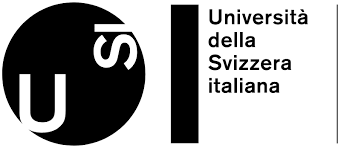 Sabato 22 maggio 2021 pomeriggio Campus Tour dell'Accademia di Architettura MendrisioLink iscrizione al Campushttps://www.usi.ch/it/formazione/iscrizione-campus-tour-accademia-di-architetturaPer informazioni fare riferimento al Servizio orientamento e promozione dell’USI orientamento@usi.chConsulta la home del sito per altre infoAl link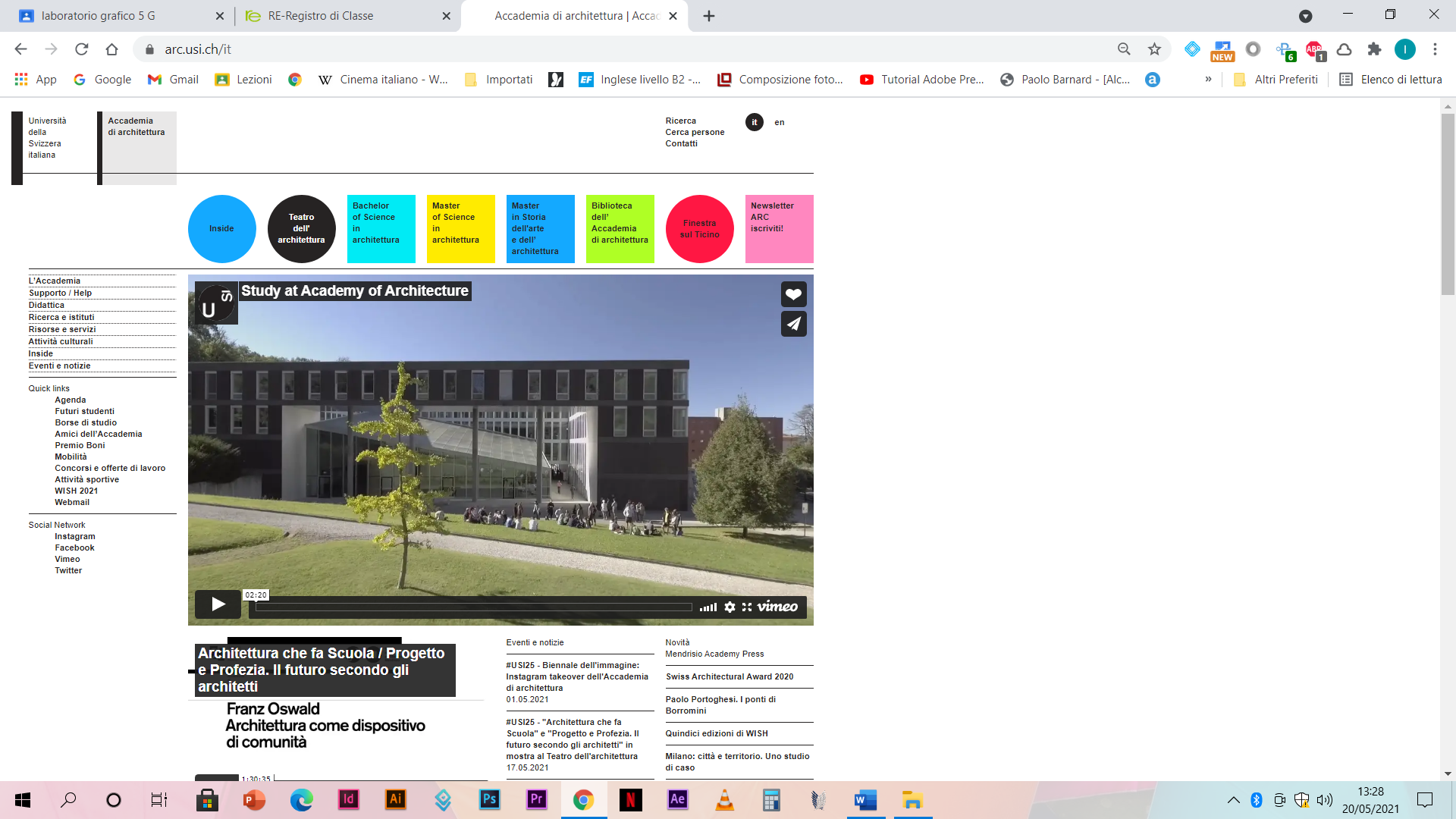 